-2-Předmět: Objednavka e-inventOd: Datum: 14.10.2019 10:24Komu: Ahoj prosím objednávku z E-invent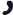 Dle cenové nabídky z 9.19. objednáváme:Materiál 51585, 2. Práce stavební úpravy 1290, 3. Instalace opt.vedení 100,-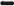 Děkuji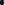 Cenová nabídka HW vybavení pro ÚTEF v rámci vybavení prostor v 2.patře Betlémského paláceProjektový manažer9. 10. 2019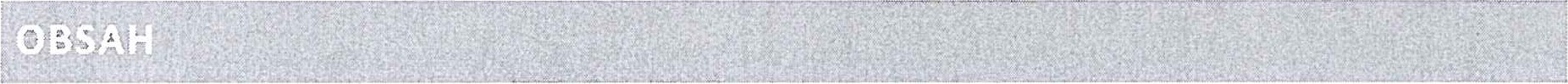 Obsah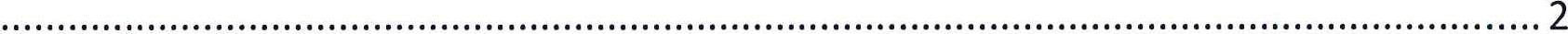 Obsah nabídky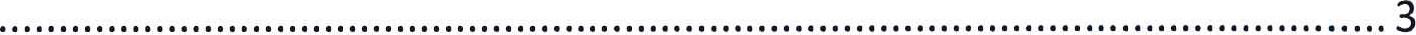 Cena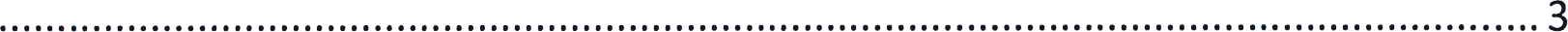 4	Harmonogram prací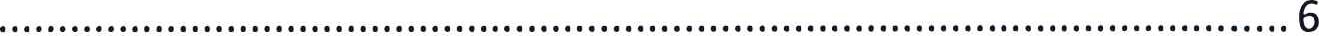 	Identifikační údaje dodavatele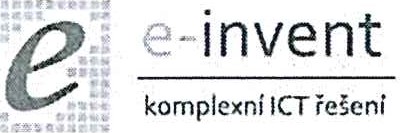 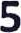 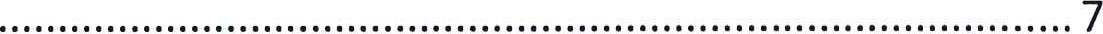 Městského 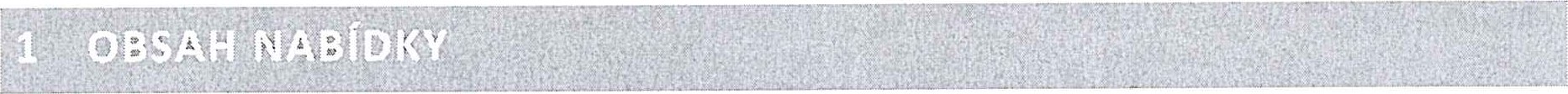 V rámci nabídky jsou řešeny úpravy prostor 2. patra Betlémského paláce. Především propojení prostor optickým kabelem.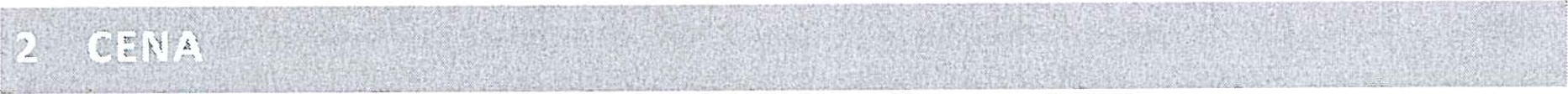 1x switchCisco SG350X-48P-K9-EU1x wifi APUBNT UniFi AP AC PRO 2,4GHz/5GHz(ix UPS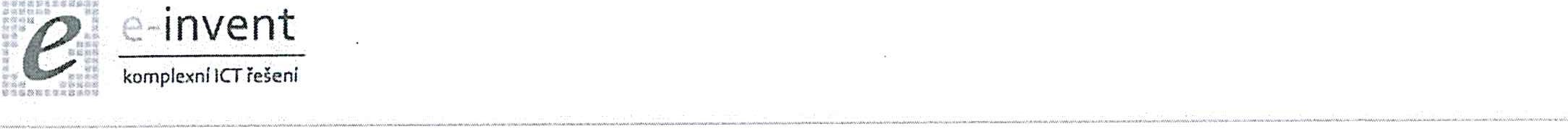 APC CyberFort Il. BE550G-CP(Patch kabely10x DATACOM Patchkabel 1m , UTP , Cat5e , RJ45, šedý (Kč bez DPH)10x DATACOM Patchkabel 1,5m UTP , CAT5E , RJ45 šedý (Kč bez DPH)10x DATACOM Patchkabel 2m , UTP , Cat5e , RJ45, šedý (Kč bez DPH)()Optický kabelKabel optický vnitřní DROP Fł-rx 2,1mm, 04 vlákna SM 9/125 250um, G.657A2,LSOH žlutý, B2CA certifikace,400N, velmi ohebnýKč bez DPHOptická vanaSpojky mechanické gelové FIBRLOK Il 2529 - univerzální spojka optických vláken, náhrada sváru, 250/900urn(,- Kč bez DPH)19 11 pevné optické rozvaděče - hliníkový ZCOMAX, IU, bez optického čela, trn pro uchycení optické kazety, možnost instalace až 2ks kabelových průchodek PG-16, včetně víka, hloubka 240mm(,- Kč bez DPH)Hřebínky optické pro 6 spojek FIBRLOK Il(1,- Kč bez DPH)Kazety optické univerzální R30 pro 12 vláken, s víčkem, 2x držák pro hřebínek, poloměr ohybu vláken 30mm(,- Kč bez DPH)Čela 19 1' optického rozvaděče, 24 x SC/E2000 simplex, nebo 24x LC duplex, pro pevné vany ZCOMAX, šedé(Kč bez DPH)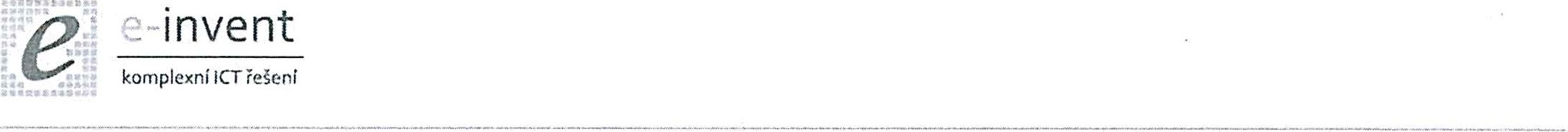 Průchodky PG patchcordové (PG16/2), doplněk pro optické rozvaděče, průchodky pro vyvedení 2 ks patchcordů(1,- Kč bez DPH)Optické pigtaily SM OSI/OS2 9/125 G657A, SC/PC, lm, snadno zdrhovatelný, 900grn, I/L o,3dB, R/L -50dB, OEM(Kč bez DPH)Optické spojky/ adaptér/ coupling SC-SC, simplex, SM, keramický spojovací člen uvnitř adaptéru, modrá, SENKO(Kč bez DPH) Ochrany sváru LOW-COST smrštitelná teplem - 3x45mm (d-2,6mm až 2,8mm po smrštění)(Kč bez DPH)Záslepky otvoru pro coupling SC simplex/E2000 simplex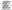 Instalační materiál a ostatní vybaveníInstalační a spotřební materiál	(upevňovací	materiál,	stahovací	pásky,	vrták, šrouby/hmoždinky/lepidlo/konektory/apod.)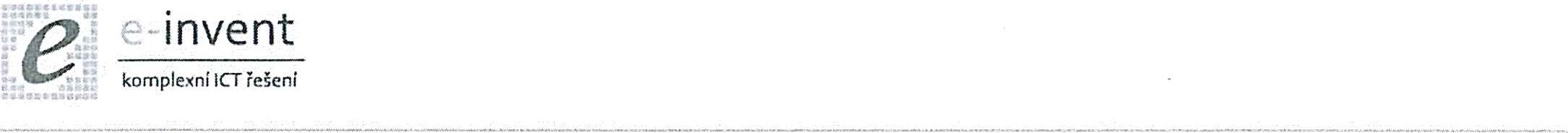 (,- Kč bez DPH)Odhad práce technikůStavební úpravy a jiné práce: ,- Kč bez DPH/hodinu, odhadovaná cena je,- Kč bezDPH, cena bude účtována na základě reálně odpracovaných hodinInstalace, konektorování, kontrola optického kabelu:,- Kč bez DPHPráce techniků na místě při zapojování: účtováno v rámci stávající smlouvy dle skutečnostiCelková cena nabídky:Materiál (optický kabel, optická vana, instalační materiál, síťové prvky a ostatní): Kč bez DPHPráce stavební úpravy: účtováno dle odpracovaných hodin (odhad,- Kč bez DPH)Zapojení optického kabelu:,- bez DPHPráce techniků: účtováno dle smlouvyDoprava osob a materiálu (dle počtu výjezdů):,- Kč bez DPH /výjezd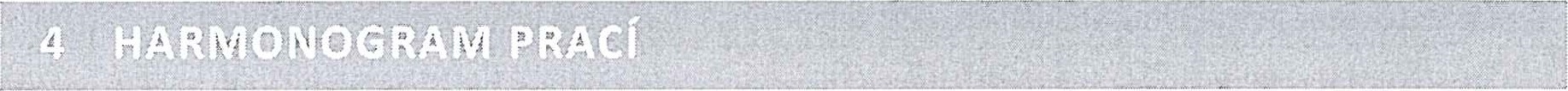 Počet hodin práce techniků se bude odvíjet od samotného stavu prostor a případných dalších požadavků ze strany zákazníka. V rámci nacenění pak bude potřeba počítat také s přípravnými pracemi, které mohou navýšit měsíční vyúčtování. Práce techniků bude účtována dle skutečnosti.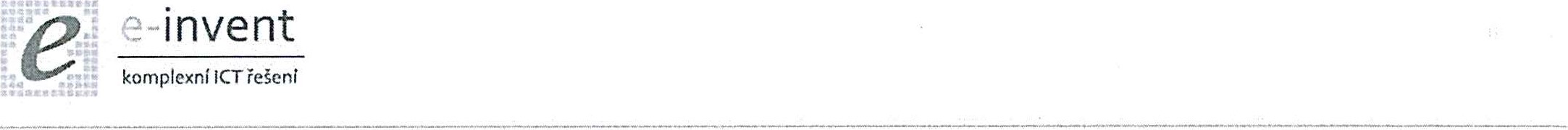 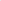 Od zákazníka bude vyžadována součinnost při zajłstenł přístupu ke všem zařízením a zpřístupnění nových prostor. Zákazníka budeme průběžně informovat o stavu prací.